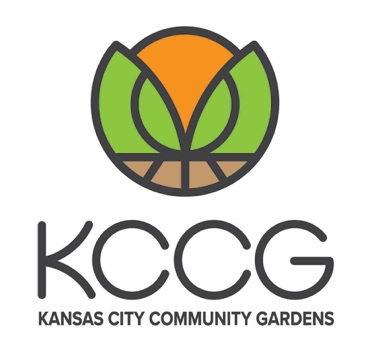 Carrot Seed TapeMaterials:Newspaper cut into 1 inch strips as wide as your carrot row (4’ it you’re planting in an SYG raised bed) ¼ cup Flour¼ cup WaterRulerMarkerPaint brush or Q-tipCarrot SeedsInstructions:Mix flour and water in a bowl until a thick paste develops.  You may need to add more of the water or the flour if the paste is too dry or runny Lay out newspaper strips in single sheets on flat surfaceUse ruler and marker and mark newspaper every 2”Use paint brush or Q-tip and place a two dabs of paste, ½ inch from each other, onto the newspaper at each marked pointPlace 1 carrot seed on each dab of pasteAllow to fully dry Once fully dried, newspaper can be rolled to store until plantingPlanting Instructions:Dig ½” inch furrow with trowel across the width of the bedLay newspaper in furrow with seeds pointing upCarefully sprinkle soil over newspaper, lightly covering seedsContinue digging furrows every 4” and repeat steps 1 – 3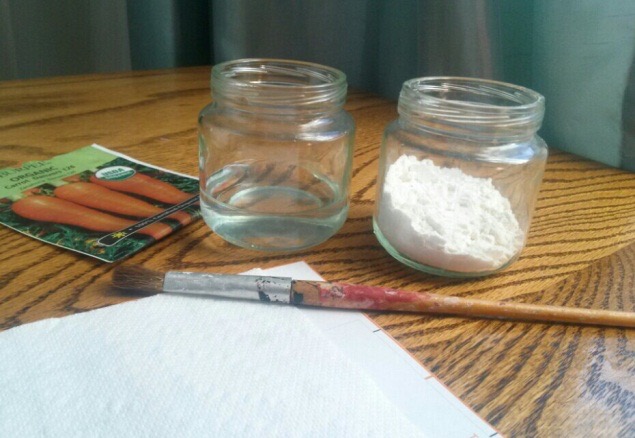 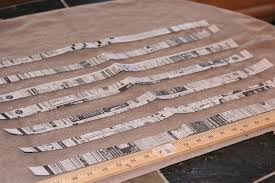 